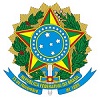 Ministério da EducaçãoUniversidade Federal dos Vales do Jequitinhonha e MucuriInstituto de Ciência e TecnologiaCongregaçãoANEXO 3 - RESOLUÇÃO Nº. 03/ICT, DE 19/12/2019FICHA DE AVALIAÇÃO DO ALUNO PELA BANCANome do Coordenador: ___________________________________________________ Professor Convidado:____________________________________________________DADOS DO ESTAGIÁRIO: Nome completo: _____________________________________________________ Matrícula: ________________________ Curso: ______________________________DADOS DA INSTITUIÇÃO CONCEDENTE DO ESTÁGIO: Instituição/Empresa: _____________________________________________________Diamantina-MG, _____ de __________________ de 20___. _________________________________________________Assinatura do Coordenador de Estágio (UFVJM)_________________________________________________Assinatura do Professor Convidado (UFVJM)_______________________________________________Assinatura do DiscenteAvaliaçãoNota (0 – 10)1. Relatório Final de Estágio conforme anexo 052. Desempenho do discente conforme anexo 023. Apresentação OralComentários: